MøtereferatAgenda: Godkjenning av møteinnkallingMøteinnkalling godkjentGodkjenning av referat 12. desember 2022, vedlagtReferat godkjentUtviklingsprosess i Eiendomsavdelingen (forhandling)Hensikten med saken er å forhandle om nytt organisasjonskart Arbeidsgiver viste til saksunderlaget for saken, se vedlegg. Eiendomsavdelingen har nå har en strategi og et forslag til organisasjonskart som er et godt grunnlag for å svare ut mandatet fra rektor. Arbeidsgiver understreket at det ligger et betydelig arbeid foran oss. Tillitsvalgte anser medvirkningsprosess i utviklingsarbeidet i avdelingen som god og betydelig. Tillitsvalgte uttrykte at arbeidet fremover blir viktig, og innspillene fra tillitsvalgte ble gått gjennom på møtet, se vedlegg. Tillitsvalgte ønsker å videreføre partssammensatt gruppe. Arbeidsgiver imøtekommer innspillene og er positiv til å videreføre partssammensatt gruppe. Partene var enige om at innspillene fra tillitsvalgte ivaretas i partssammensatt gruppe. Eventuelt: Lokalt hovedverneombud fra Økonomiavdelingen og Avdeling for virksomhetsstyring. i LOSAMPål Vanvik avklarer med avdelingslederne i Økonomiavdelingen og Avdeling for virksomhetsstyring om han fortsetter i rollen og deltar i LOSAM ØE.Vedlegg til sak 3: Innspill fra tillitsvalgte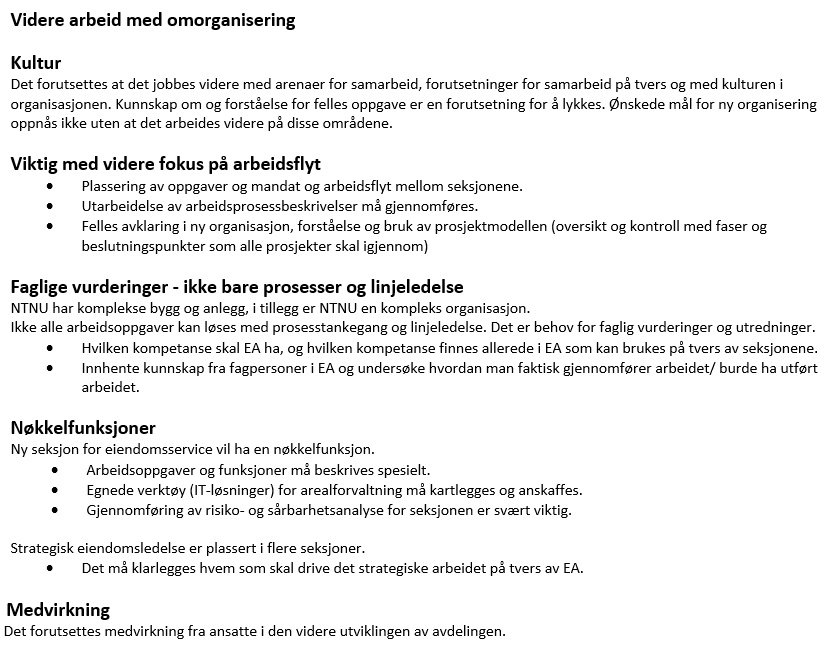 Vedlegg til sak 3: Saksunderlag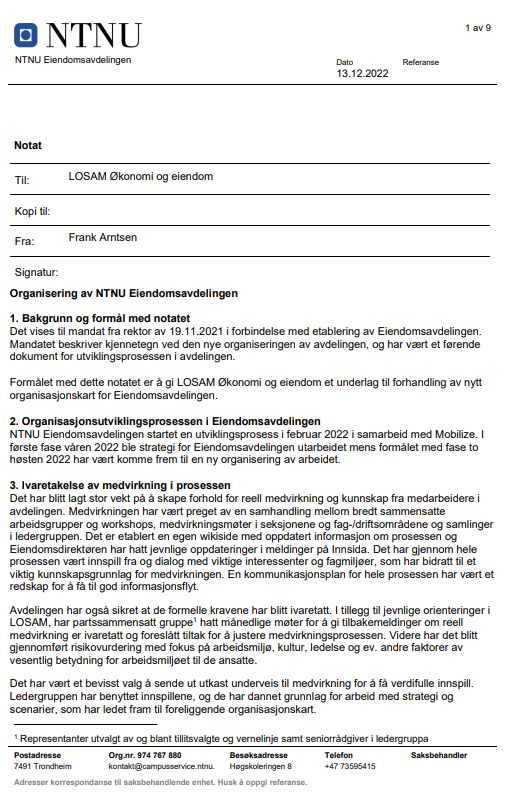 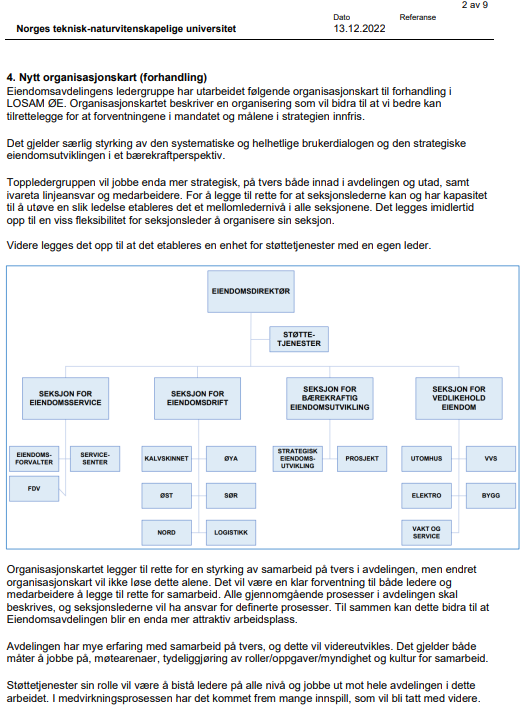 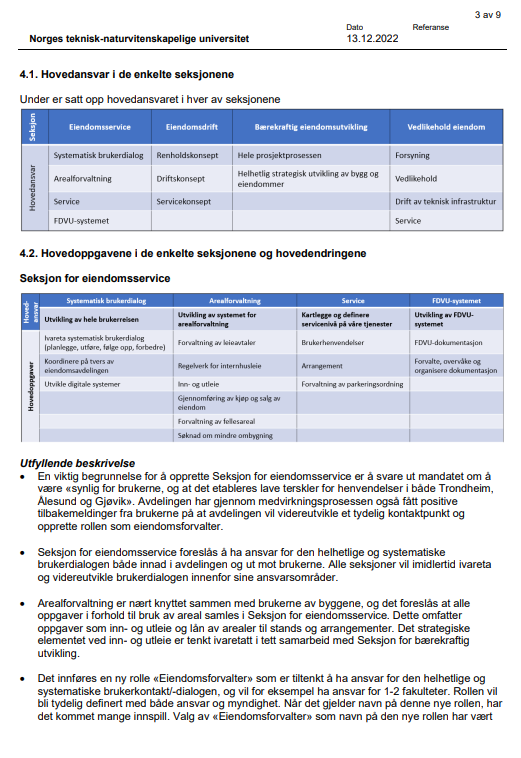 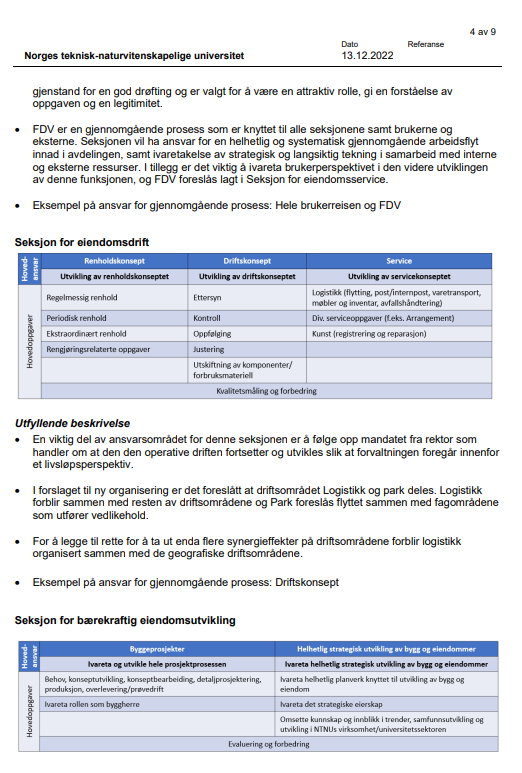 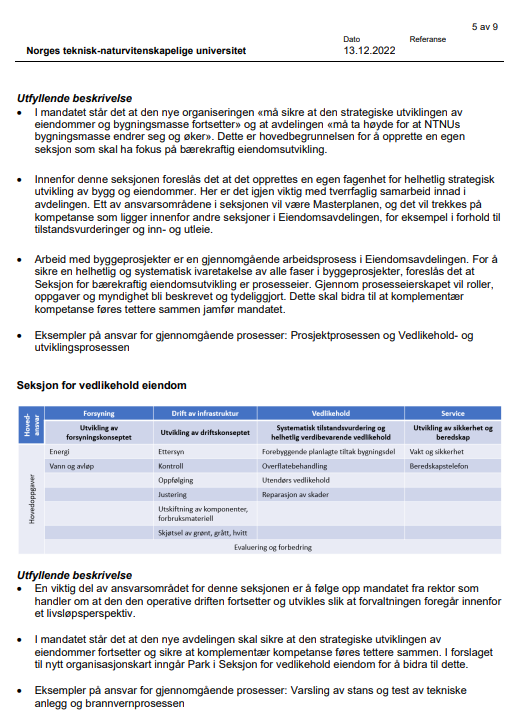 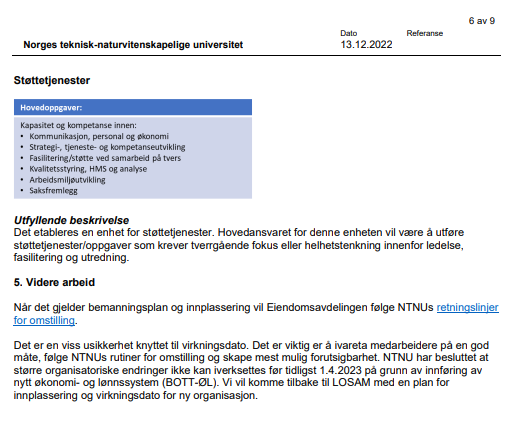 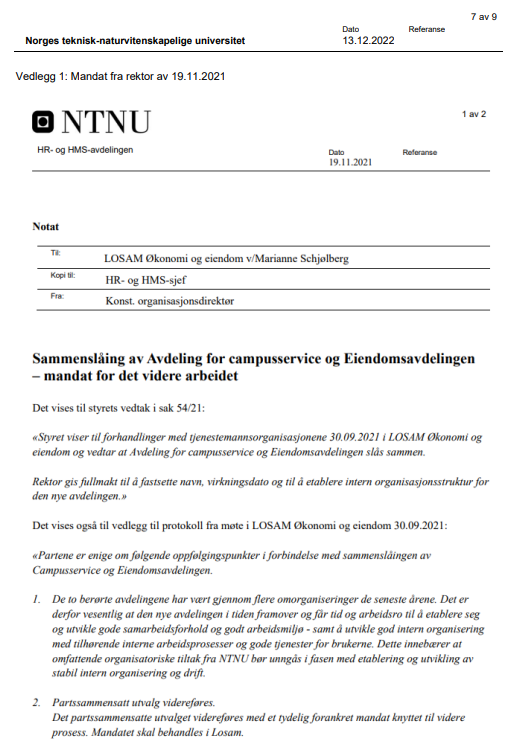 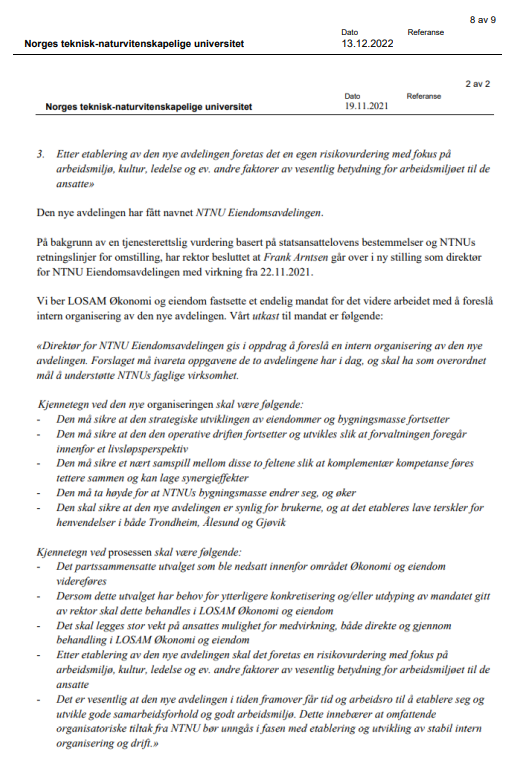 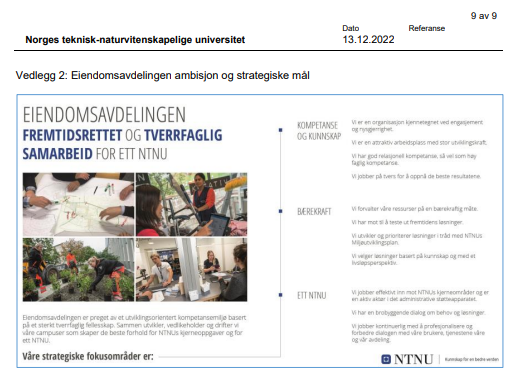 Til: Fra tjenestemannsorganisasjonene:                                                     Fra arbeidsgiver:                                                                     Kari Karlsen                       Tekna                                        Frank Arntsen Aleksander Høiland            NTL                                          Ingrid Volden                                            Martin Flatås                       NTL                                          Knut Aspås (vara)
Andreas Gjeset                    Parat                                         Per Einar Iversen                   Parat                                          Sekretær: Marianne Schjølberg                                                     Forskerforbundet                      Cecilie Holen (vikar)                                               NITO                                        Linda Nervik                        LHVO, Eiendomsavdelingen  Monica Nygård                    Vara LHVO EiendomsavdelingenPål Vanvik                            LHVO, Økonomiavdelingen og Avdeling for virksomhetsstyring Fra tjenestemannsorganisasjonene:                                                     Fra arbeidsgiver:                                                                     Kari Karlsen                       Tekna                                        Frank Arntsen Aleksander Høiland            NTL                                          Ingrid Volden                                            Martin Flatås                       NTL                                          Knut Aspås (vara)
Andreas Gjeset                    Parat                                         Per Einar Iversen                   Parat                                          Sekretær: Marianne Schjølberg                                                     Forskerforbundet                      Cecilie Holen (vikar)                                               NITO                                        Linda Nervik                        LHVO, Eiendomsavdelingen  Monica Nygård                    Vara LHVO EiendomsavdelingenPål Vanvik                            LHVO, Økonomiavdelingen og Avdeling for virksomhetsstyring Fra tjenestemannsorganisasjonene:                                                     Fra arbeidsgiver:                                                                     Kari Karlsen                       Tekna                                        Frank Arntsen Aleksander Høiland            NTL                                          Ingrid Volden                                            Martin Flatås                       NTL                                          Knut Aspås (vara)
Andreas Gjeset                    Parat                                         Per Einar Iversen                   Parat                                          Sekretær: Marianne Schjølberg                                                     Forskerforbundet                      Cecilie Holen (vikar)                                               NITO                                        Linda Nervik                        LHVO, Eiendomsavdelingen  Monica Nygård                    Vara LHVO EiendomsavdelingenPål Vanvik                            LHVO, Økonomiavdelingen og Avdeling for virksomhetsstyring Kopi til:Tekna, NITO, NTL, NTL v/Lillian Nilsen, Parat, Forskerforbundet, HR- og HMS-avdelingen Tekna, NITO, NTL, NTL v/Lillian Nilsen, Parat, Forskerforbundet, HR- og HMS-avdelingen Tekna, NITO, NTL, NTL v/Lillian Nilsen, Parat, Forskerforbundet, HR- og HMS-avdelingen Om:Ekstraordinært LOSAM-møte for Økonomi og eiendom Ekstraordinært LOSAM-møte for Økonomi og eiendom Ekstraordinært LOSAM-møte for Økonomi og eiendom Møtetid:20.12.2022 kl. 09.00-11.00 Møtested:Driftssentralen, møterom 211Signatur:CEHCEHCEH